     The faculty at Life Christian Academy is glad that your child is interested in wrestling. Studies show that when a student is involved in activities outside of the school day academics and attitude are improved while social misconduct is decreased (Din, 2006). This is a great chance for your child to learn and continue to grow in the world’s historically oldest sport!The wrestling season is typically “in-season” during the winter months. Its competitive season is during mid-November through early January. Most competitive programs have off-season weightlifting and club programs throughout the year to keep strength and wrestling skills sharp. If your child is interested in participating this fall/spring and next school year, each student will have a USA Wrestling competitor’s card. This card is valid for all age groups at all competition levels and club practices for an entire year.Benefits of membership include:Attend camps, events, clinics, and club programsOne year subscription to USA wrestlerSecondary accident insurance Discounts on wrestling gear, equipment and apparel,Access to online broadcastsHere is what to do:Go to TheMat.comClick on “membership” at the top (should be in blue writing)Click on “Join USA Wrestling” in the left-hand boxCreate an accountGo to “add athlete”Pay year membershipPrint receipt and/or cardBring the receipt and/or USA Wrestling competitor’s card to the next open mat day that is scheduled and show it to the coach. Wrestlers participating in open mats must have this card to attend open mats. Congratulations! You’re official! Make sure to get a copy of the LCA guidelines and get it signed by a legal parent/guardian.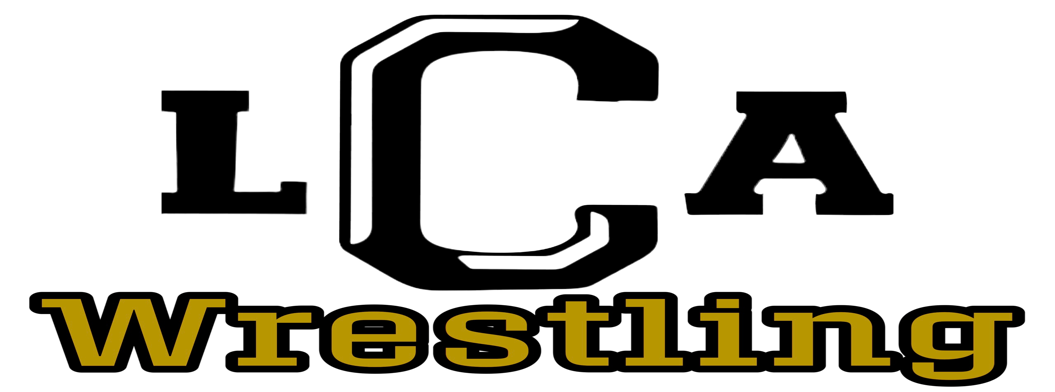 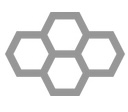 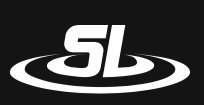 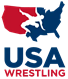 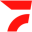 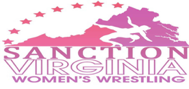 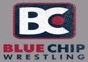 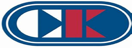 